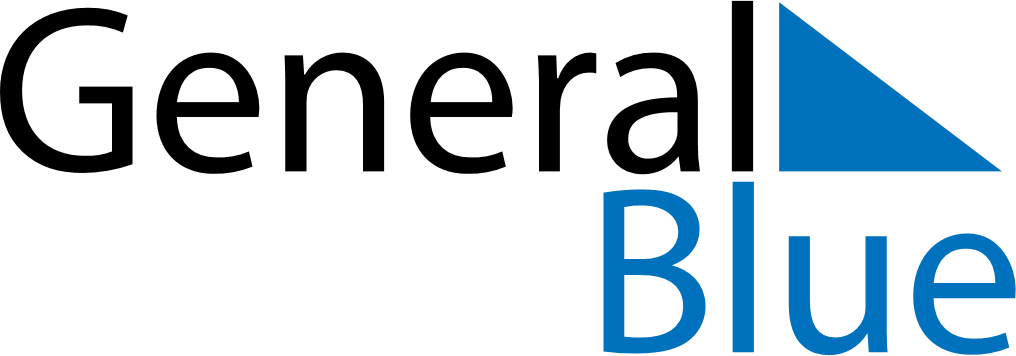 2019 - Q2Svalbard and Jan Mayen 2019 - Q2Svalbard and Jan Mayen 2019 - Q2Svalbard and Jan Mayen 2019 - Q2Svalbard and Jan Mayen 2019 - Q2Svalbard and Jan Mayen 2019 - Q2Svalbard and Jan Mayen AprilMONTUEWEDTHUFRISATSUNApril1234567April891011121314April15161718192021April22232425262728April2930AprilMayMONTUEWEDTHUFRISATSUNMay12345May6789101112May13141516171819May20212223242526May2728293031MayJuneMONTUEWEDTHUFRISATSUNJune12June3456789June10111213141516June17181920212223June24252627282930JuneApr 14: Palm SundayJun 9: PentecostApr 18: Maundy ThursdayJun 10: Whit MondayApr 19: Good FridayJun 23: Midsummar EveApr 21: Easter SundayApr 22: Easter MondayMay 1: Labour DayMay 8: Liberation DayMay 17: Constitution DayMay 30: Ascension Day